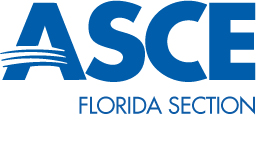 Southwest Branch, FL  34133Quarterly Report – Southwest Florida Branch
Recent Activities:ASCE-SWFL recently appointed new officers. The roles are as follows:President – Christopher Pacitto
Vice President – David Beal
Secretary – Corey Smith
Treasurer – Scott ShedekMeetings were held in July, August, and September. The August meeting was with at Famous Dave’s restaurant and featured Maureen Tomlinson from TKW to speak on the topic of the New FEMA Flood Maps and their impacts. Around 30 people attended the meeting.The September meeting was a joint meeting with FES and AWRA at Florida Gulf Coast University as a Meet and Greet for the student chapters at FGCU. This was a networking social that was a great success and is set-up each year.Planned Activities:The ASCE Younger Members Bowling Night is scheduled for Thursday, September 25th at Gator Lanes. The cost will be only $10 to the members to help boost attendance of younger members with the branch paying the difference.
The 2014 ASCE/FES Annual Golf Scramble to benefit the FGCU Engineering scholarship funds is scheduled for Saturday, October 4th at Stoneybrook Golf Club in Estero. This is one of our most successful events each year and allows us to provide multiple scholarships to engineering students at FGCU.
The ASCE/FES Christmas Party is scheduled for Friday, December 5th. Details on this event to follow in the next month.
